Капитан Козлов.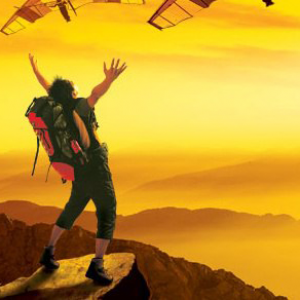 Познавательные путешествияНе путешествуйте просто так. Познавайте!http://captain-kozlov.ru/Если Вы собираетесь посетить Тверь, то эта информация для Вас!А Вы знали, что... ?Многие советские города сильно пострадали во время Второй Мировой и Великой Отечественной. Восстанавливали их в определённом порядке, так как на всё сразу сил не хватало, и был составлен список, в который вошла и Тверь — список из полутора десятков самых важных городов, которые требовалось восстановить в первую очередьРаньше здесь было множество древних храмов, но часть из них была разрушена большевиками после революции, а часть была уничтожена в ходе Великой Отечественной войныНа протяжении 59 лет Тверь называлась «Калинин», долгое время будучи наряду с Калининградом вторым городом, названным в честь этого советского партийного деятеляОзеро Селигер, что в Тверской области, примечательно тем, что оно имеет ледниковое происхождение. А его площадь (целых 260 кв. км.) больше площади некоторых стран мираВ Твери сохранился до наших дней путевой дворец Екатерины II, очень интересное место и ценная архитектурная достопримечательностьЗнаменитый Александр Невский два года был Тверским князем. Но позднее на Тверской престол сел его братНевероятный урон был нанесён Твери в Смутное время, когда захватчики практически разорили город, да так, что процесс его восстановления растянулся почти на столетиеКогда на Руси вспыхнуло восстание против ига Золотой Орды, жители Твери в числе первых выступили против захватчиковСреди всех городов России Тверь, основанная в 1135 году, по праву считается одним из древнейшихСвоё название она получила благодаря протекающей в этих краях реке ТверцыТверь расположена сразу на обоих берегах могучей ВолгиТверь была присоединена к Московскому княжеству царём Иваном III в конце 15-го векаВ Смутное время она была разорена польско-литовскими захватчиками. Городу был нанесён такой огромный ущерб, что восстанавливать его пришлось почти сотню летЕсли заглянуть в церковную историю, то Тверь носила совершенно другое название – КашинИзвестным город стал благодаря Александру Никитину. В своем произведение «Хождение за три моря» он описал всю красоту города и рассказал много интересных историйВ 1763 году в городе произошел страшный пожар, который уничтожил всю историческую часть города. Для горожан это было настоящей трагедиейВ Твери есть интересный транспорт – речной трамвай. Пользуются им не только туристы, но и местные жители. Особенно он любим выпускниками и молодоженамиГлавной рекой Тверской области считается Волга. Недалеко от озера Селигер река становится такой узкой, что даже ребенок может перешагнуть ее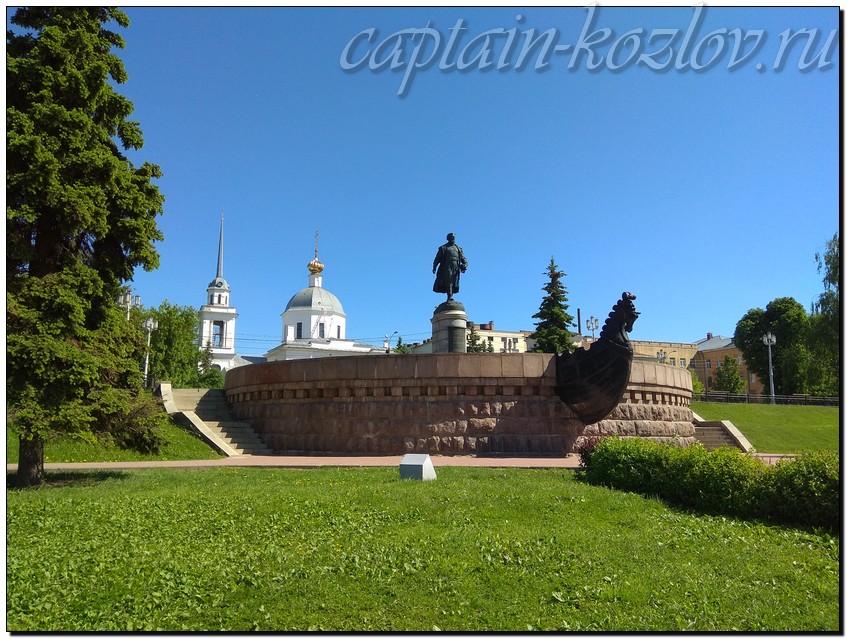 Что непременно стоит посетить в городе Твери?Сувениры из Твери :Льняные изделияЗолотное шитьеПиво «Афанасий»Конаковский фарфорБальзам «Старый Кашин»Изделия из дереваГлавным символом старинного города на Волге уже несколько столетий является козёл, поэтому среди сувенирной продукции фигурки этого животного занимают почетное местоВаленкиДерево и берестаОсташи. Эти красивые сапоги из грубой кожи по назначению обычно не используют. Но вот как сувенир он разлетается у туристов на ураС Селигера можно привезти местный съедобный сувенир – копченого угря. А еще леща, щуку, окуня и другую рыбуДары лесаКонаковский фаянс из ТвериКалязинские кружеваТверская керамикаТверская традиционная резьба по деревуКниги автора из серии "Путешествия. Козлов"Instagram: captain_kozlov.ru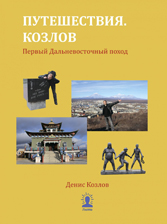 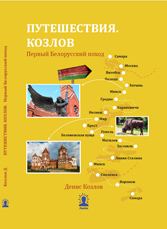 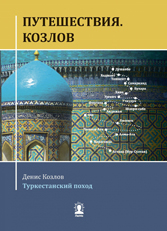 Первый Дальневосточный походКупить книгуПервый Белорусский походКупить книгуТуркестанский походКупить книгу